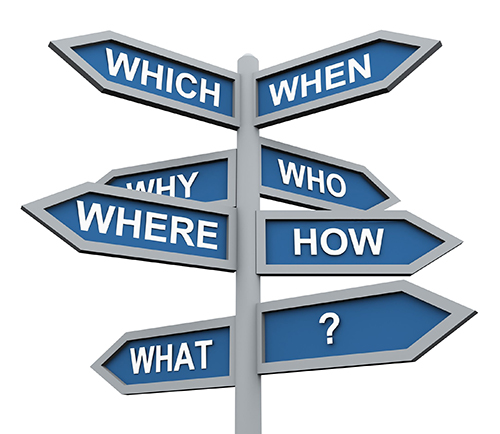 AnalyzeTo break apart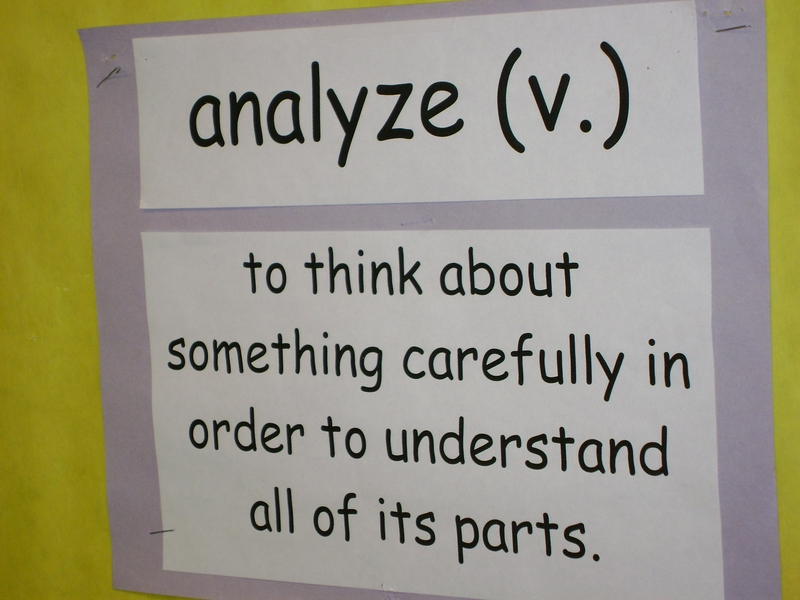 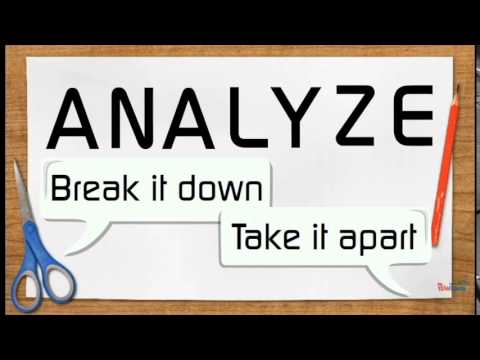 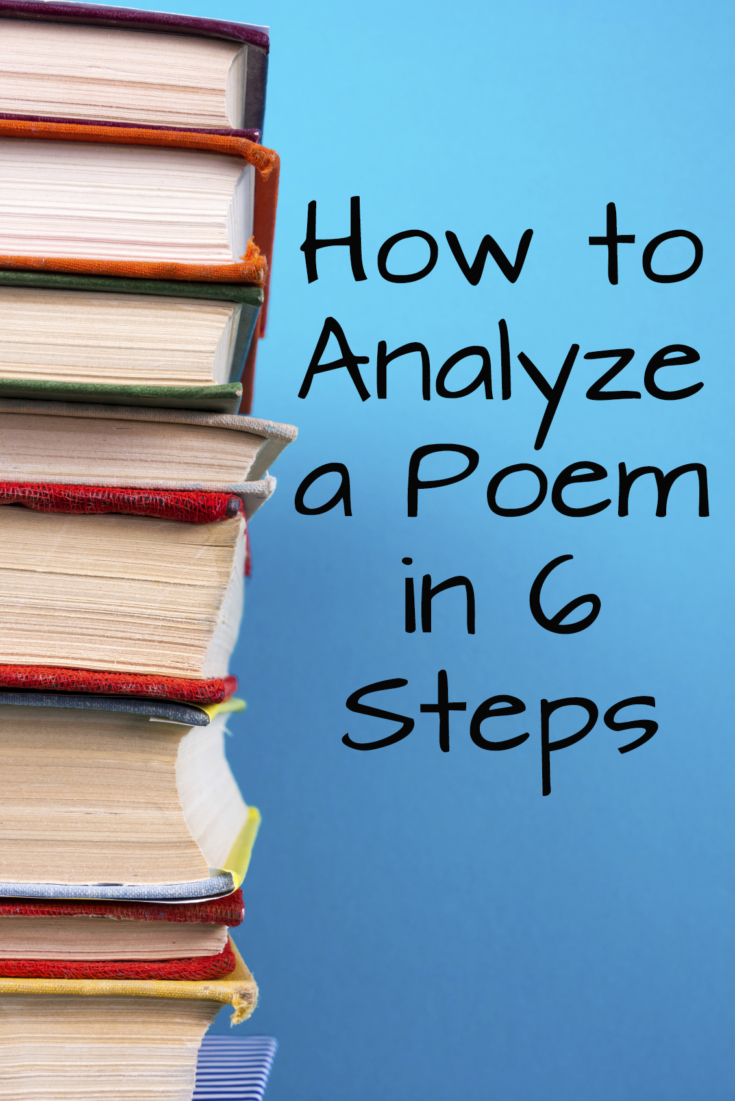 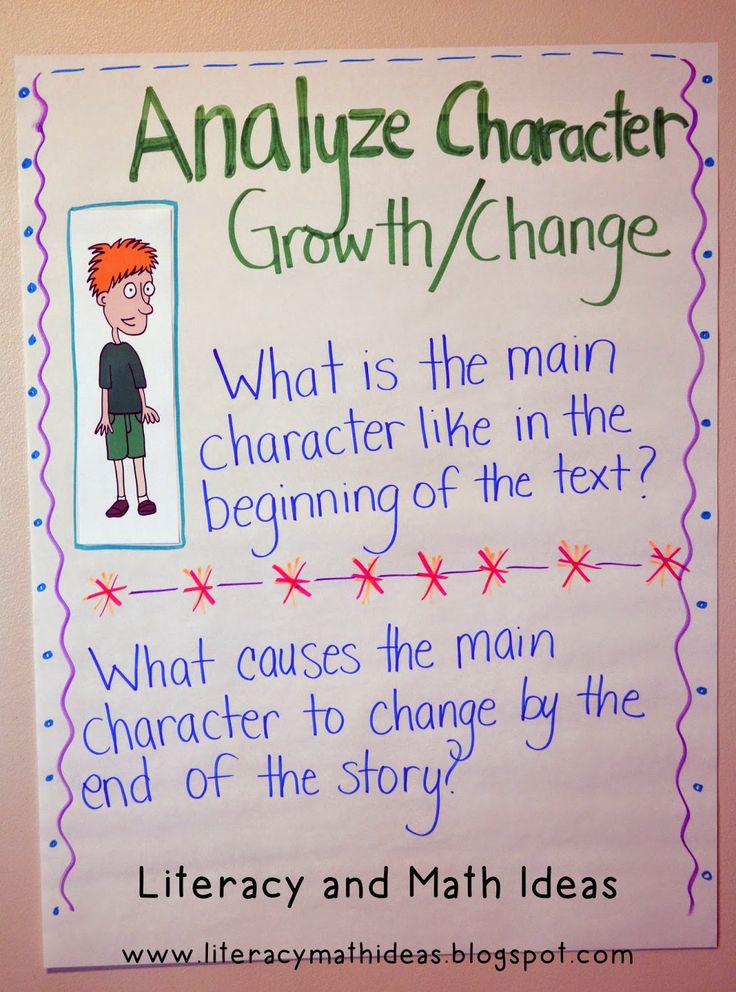 